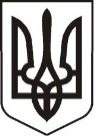 У К Р А Ї Н АЛ У Г А Н С Ь К А    О Б Л А С Т ЬП О П А С Н Я Н С Ь К А    М І С Ь К А    Р А Д А Ш О С Т О Г О   С К Л И К А Н Н ЯРОЗПОРЯДЖЕННЯміського  голови04.12. 2017 р.	                                          м. Попасна                                                          № 284                     Про святкування Дня Збройних Сил України                   У зв’язку з проведенням міського заходу з  нагоди  Дня Збройних Сил  України, з Програмою  проведення  культурно-масових  заходів в місті Попасна  у 2017-2018 роках, затвердженої рішенням сесії міської ради  від 26.01.2017 № 83/7 та керуючись п.20 ч.4 ст. 42 Закону України «Про місцеве самоврядування в Україні»:1. Керівництву міської ради та її виконкому прийняти участь в міському заході з  нагоди Дня Збройних Сил  України, якій відбудеться 6 грудня  2017 року.  2. Вручити відзнаки та подяки військовослужбовцям ЗСУ згідно списку (додаток). 3. Контроль за виконанням даного розпорядження покласти на заступника міського голови Гапотченко І.В.              Заступник міського голови                                          М.М. ТабачинськийЛошатецький, 2 05 65Додаток  до розпорядження міського голови від 04.12.2017 № 284СПИСОК для вручення відзнаки «ЗА ОБОРОНУ РІДНОЇ ДЕРЖАВИ»підполковник Зубанич Василь Іванович - № 20721;підполковник Слюсарчук Володимир Олександрович - №20722;майор Скоряк Вячеслав Володимирович - №20723;майор Білецький Богдан Вікторович - № 20724;капітан Вусатий Руслан Миколайович - № 20725;старший прапорщик Шлапак Сергій Володимирович - № 20726;прапорщик Петришин Степан Миколайович - № 20727;старший сержант Левицький Василь Михайлович - 20728;сержант Кривко Ігор Вікторович - № 20729;молодший сержант Цивилюк Олег Миколайович - № 20730.СПИСОК для вручення відзнаки «ЗА СЛУЖБУ ДЕРЖАВІ»капітан Антоненко Олег Володимирович;прапорщик Глушко Олександр Олександрович;майор Позняк Роман Вікторович;капітан Попович Володимир Сергійович;молодший лейтенант Горошко Андрій Миколайович;молодший сержант Сирова Олександра Володимирівна;солдат Починок Володимир Володимирович.СПИСОКдля вручення подяксолдат Дацюк Анатолій Миколайович;солдат Кейда Дмитро Вікторович;солдат Луцак Мирон Петрович;солдат Григоращук Андрій Юрійович;солдат Барановський Михайло Андрійович.Заступник міського голови                                                           І.В. Гапотченко